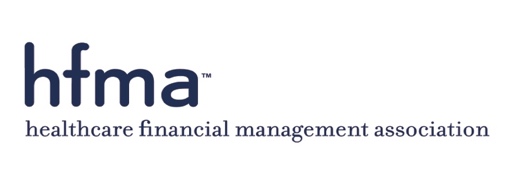 OFFICIAL NOTICE OF ANNUAL MEMBERSHIP MEETINGMarch 2, 2020 Westchester, IllinoisTo:  HFMA MembersThe Annual Membership Meeting of the Healthcare Financial Management Association will be Monday, April 27, 2020, 11:00 a.m. CST at the JW Marriott Austin, Texas. The actions to be voted on at this meeting are embodied in one proposal.PROPOSAL ONE:  Election of two officers and three directors.This notice contains information relating to, and more fully describing, this proposal. In addition to the information contained in this notice, more information on Proposal One is available from HFMA’s web site www.hfma.org/vote. The Proxy provides a space in which voting members may vote for the nominees slated by the Board of Directors, or for another candidate of personal choice.Members of record on January 1, 2020 are eligible to attend and vote at the meeting or return their Proxy empowering the Election Validation Committee to vote on their behalf. I encourage you to exercise your voting rights by completing, signing, and returning your ballot via facsimile to 708-531-0032, or by mailing your ballot in the return envelope by Monday, April 20, 2020 to be certain that your vote is counted.Marc B. Scher, CPAHFMA National Board Member, Election Validation Committee ChairGENERAL INFORMATIONIn accordance with Article I, Section 2, and Article III, Section 1, of the Bylaws, voting members of record on January 1, 2020, have the right to one vote each. By signing and returning the enclosed Proxy, you will be exercising your voting right. The Proxy may be revoked at any time prior to the time it is voted. You may revoke this Proxy and vote in person at the Annual Meeting.The members holding one-tenth of the votes which may be cast at any meeting, represented in person or by Proxy, shall constitute a quorumat such meeting. The nominees for the positions of Chair-Elect, Secretary/Treasurer, and directors will be elected if they receive a majority of the votes cast.DISCRETIONARY AUTHORITYThe enclosed Proxy empowers the named individuals to vote with discretionary authority on all matters that may properly come before the meeting.A signed Proxy will be voted for all candidates whose names are printed thereon unless those names (or such of them as the member does notdesire to vote for) are stricken. If the name of a candidate for an officer or director position is written in, the Proxy will be voted for the person so named in place of the candidate whose name is printed opposite the name written in, but will be voted for the other candidates whose names are printed on the ballot unless those names are stricken.PROPOSAL ONE: ELECTION OF TWO OFFICERS AND THREE DIRECTORSIn accordance with Article V, Section 1 of the Bylaws, the following persons have been nominated by the HFMA Board of Directors to serve in the offices listed for the year beginning on June 1, 2020 and ending on May 31, 2021:Chair-ElectAaron R. Crane, FHFMA, CPA, MHAExecutive Vice PresidentSeattle Cancer Care AllianceSecretary/TreasurerDennis E. Dahlen, CHFP, CPAChief Financial OfficerMayo ClinicNOTE: Tammie L. Galindez, FHFMA, MHA currently Chair-Elect, will succeed to the office of Chair of the Board on June 1, 2020. Ms. Galindez is Vice President at TransUnion Healthcare.In accordance with Article VII, Section 2 of the Bylaws, the following persons have been nominated by the HFMA Board of Directors to serve three-year terms as directors beginning on June 1, 2020 and ending on May 31, 2023:Colleen M. Blye, CPAExecutive Vice President, CFOMontefiore Health SystemMaureen A. Clancy, FACHE, CPCSr. Vice President, OperationsPrivia Health, LLCMatthew E. Cox, CHFP, CPASenior Vice President/CFOSpectrum HealthBIOGRAPHIES OF NOMINEES ARE AVAILABLE FROM HFMA’S WEB SITEMembers may obtain more detailed biographical information about these nominees from HFMA’s web site http://www.hfma.org/vote or by e-mailing vote@hfma.org.WIN AMAZON GIFT CERTIFICATES!All ballots received by Monday, April 20, 2020 will be included in a drawing for Amazon gift certificates.